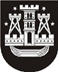 KLAIPĖDOS MIESTO SAVIVALDYBĖS TARYBASPRENDIMASDĖL KLAIPĖDOS MIESTO SAVIVALDYBĖS TARYBOS 2009 M. SPALIO 29 D. SPRENDIMO NR. T2-353 „DĖL KLAIPĖDOS MIESTO SAVIVALDYBĖS GYVENAMŲJŲ PATALPŲ NUOMOS MOKESČIO ADMINISTRAVIMO TVARKOS APRAŠO PATVIRTINIMO“ PRIPAŽINIMO NETEKUSIU GALIOS2021 m. kovo 26 d. Nr. T2-80KlaipėdaVadovaudamasi Lietuvos Respublikos vietos savivaldos įstatymo 18 straipsnio 1 punktu ir atsižvelgdama į Klaipėdos miesto savivaldybės kontrolės ir audito tarnybos 2020 m. kovo 31 d. audito „Savivaldybės nekilnojamojo turto valdymas“ ataskaitos Nr. KAT13-(3.4)-54 rekomendacijų įgyvendinimo plano 5.3 papunktį ir Klaipėdos miesto savivaldybės tarybos 2020 m. gruodžio 23 d. sprendimą Nr. T2-305 „Dėl amortizacinių atskaitymų normatyvų ir rinkos pataisos koeficiento patvirtinimo“, Klaipėdos miesto savivaldybės taryba nusprendžia:1. Pripažinti netekusiu galios Klaipėdos miesto savivaldybės tarybos 2009 m. spalio 29 d. sprendimą Nr. T2-353 „Dėl Klaipėdos miesto savivaldybės gyvenamųjų patalpų nuomos mokesčio administravimo tvarkos aprašo patvirtinimo“ su visais pakeitimais ir papildymais.2. Skelbti šį sprendimą Teisės aktų registre ir Klaipėdos miesto savivaldybės interneto svetainėje.Savivaldybės merasVytautas Grubliauskas